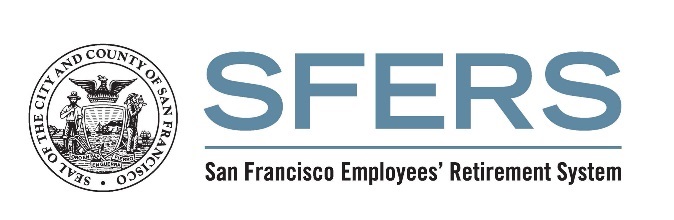 ATTACHMENT C – RFP COST PROPOSALINSTRUCTIONSIt is essential that cost proposals be separately sealed from technical proposals. The Financial proposal shall cover all proposed items, services and costs.  This form is to be completed in full and signed for each proposal (double click on form to enter values). Worksheets or automated cost quotation systems may be used to provide additional information, but cost evaluation will be based on costs entered on this form (space is provided to add additional services not already listed). This form must be signed by an individual authorized to bind the Responding Firm and must include the firm’s name, typed or written legibly.   *) SFERS is exploring the possibility of not utilizing BI and using the BI Remote Agent server as an Enterprise Search Server, therefore separate cost estimates are requested for BI and Enterprise SearchSignature, name and title of person authorized to sign offer for                                                                                                                                                                                                                                     (Responding Firm Name )In compliance with specifications terms and conditions of this RFP, the undersigned agrees, if this offer is accepted by SFERS, to furnish any or all items upon which costs are offered at the cost set opposite each item, delivered at the designated point(s), within the time specified in the RFP and Responding Firms proposal.This contract incorporates the Solicitation/Request for Proposal and any amendments thereto, as well as Responding Firm’s proposal and amendments thereto.  In the event of conflict between the terms of this contract, including amendments and modifications made thereto, and Responding Firm’s proposal and amendments thereto, the discrepancy shall be resolved by giving precedence in the following order:1)   This Contract, including the Solicitation/Request for Proposal and amendments made thereto.2)    Responding Firm’s proposal, including amendments and modifications made to the proposal.This contract, including the documents incorporated by reference, contains the entire agreement of the parties and supersedes all prior agreements and understandings, oral or otherwise, between the parties.(Signature)(Printed name)(Title)(DATE)